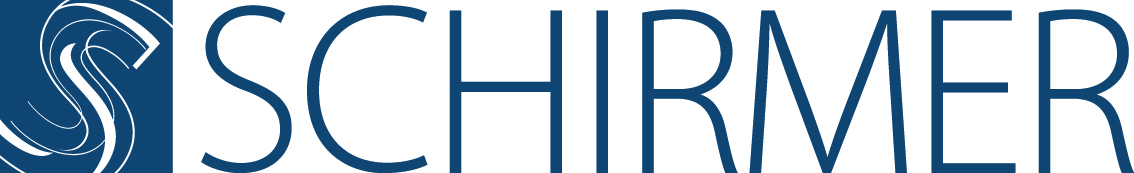 Dienstnehmer Stammblatt AnmeldungNur Kanzlei ausfüllen:Aviso Meldung erfolgt: ○ nein   ○ ja, wie 		Vollanmeldung erfolgt am 	Firma (Dienstgeber):Firma (Dienstgeber):Familienname:Name:Straße:PLZ/Ort:Familienstand: ○ledig        ○verheiratet        ○verwitwet      ○geschiedenFamilienstand: ○ledig        ○verheiratet        ○verwitwet      ○geschiedenGeschlecht:                                 ○ männlich    ○ weiblichGeschlecht:                                 ○ männlich    ○ weiblichSV Nummer:Geburtsdatum:Staatsangehörigkeit:             ○ Österreich	   ○ andere:Staatsangehörigkeit:             ○ Österreich	   ○ andere:Beschäftigt als (Berufsbezeichnung):Beschäftigt als (Berufsbezeichnung):○ Arbeiter        ○Angestellter○ Arbeiter        ○AngestellterBeschäftigt ab:Befristet: ○ nein   ○ Ja, bis:Vordienstzeiten:Einstufung KV:Beschäftigung pro Woche: :           Tage mit je            Stunden                                                 Gesamtstunden              pro WocheBeschäftigung pro Woche: :           Tage mit je            Stunden                                                 Gesamtstunden              pro WocheBruttogehalt pro Monat: EURBruttogehalt pro Monat: EURBankname:Bankname:BIC:IBAN: